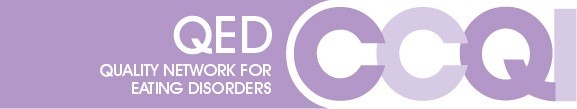 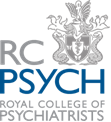 WORKSHOP AND POSTER PRESENTATION APPLICATIONPlease return to QED at:Email: Karishma.Talwar@rcpsych.ac.uk Phone: 020370127631.       WORKSHOP INFORMATIONIf you would like to present a workshop, please provide a brief abstract (500 words max.) about the topic of your workshop and what the session will entail (e.g. interactive workshop, presentation with questions etc.): If your application is not successful, would you be interested in providing a poster presentation of the same subject? (please tick):2.       POSTER PRESENTATION INFORMATIONIf you would like to display a poster presentation, please provide a brief summary of the topic:The deadline for application is Monday 2nd March 2020QED Annual Forum6 May 2020Royal College of Psychiatrists, 21 Prescot Street, London, E1 8BBName of Organisation:Contact Name:Address:Tel:Mobile:                                         Ext:  Email: